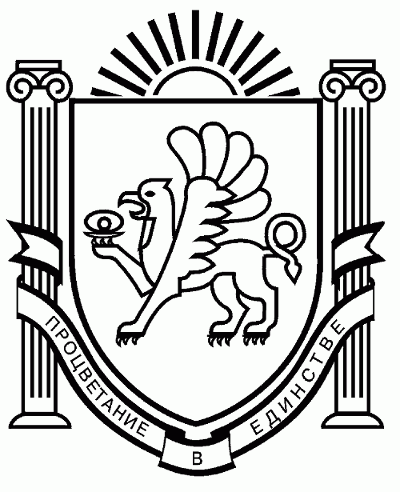 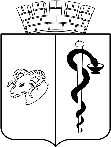 АДМИНИСТРАЦИЯ ГОРОДА ЕВПАТОРИИРЕСПУБЛИКИ КРЫМПОСТАНОВЛЕНИЕ_______________                                                                                                      №  _________ЕВПАТОРИЯОб определении способа формирования фонда капитального ремонта общего имущества в многоквартирных домах муниципального образования городской округ Евпатория Республики КрымВ соответствии с п. 7 ст. 170 Жилищного кодекса Российской Федерации, ст.ст. 17, 37 Федерального закона от 06.10.2003 №131-ФЗ «Об общих принципах организации местного самоуправления в Российской Федерации», ст. 31 Закона Республики Крым 21.08.2014 №54-ЗРК «Об основах местного самоуправления в Республике Крым», п. 4 ст. 7 Закона Республики Крым от 19.12.2014 №48-ЗРК «О некоторых вопросах в сфере обеспечения проведения капитального ремонта общего имущества в многоквартирных домах, расположенных на территории Республики Крым», постановлением Совета министров Республики Крым 
от 29.09.2017 №488, постановлением Совета министров Республики Крым 
от 08.11.2017 №584, ст. 51 Устава муниципального образования городской округ Евпатория Республики Крым, письмом Некоммерческой организации «Региональный фонд капитального ремонта многоквартирных домов Республики Крым» от 07.03.2024 № 304/02-17, для собственников многоквартирных домов, расположенных на территории муниципального образования городской округ Евпатория Республики Крым, не принявших или не реализовавших решения о способе формирования фонда капитального ремонта в течение шести месяцев после официального опубликования утверждённой (актуализированной) Региональной программы капитального ремонта, администрация города Евпатории Республики Крым п о с т а н о в л я е т:1. Формирование фонда капитального ремонта в отношении многоквартирных домов осуществлять на счете регионального оператора – Некоммерческая организация «Региональный фонд капитального ремонта многоквартирных домов Республики Крым» согласно приложению.2. Признать утратившим силу постановления администрации города Евпатории Республики Крым:- от 20.12.2022 №3273-п «Об определении способа формирования фонда капитального ремонта общего имущества в многоквартирных домах муниципального образования городской округ Евпатория Республики Крым»;- от 02.11.2023 №3345-п «О внесении изменений в постановление администрации города Евпатории Республики Крым от 20.12.2022 №3273-п «Об определении способа формирования фонда капитального ремонта общего имущества в многоквартирных домах муниципального образования городской округ Евпатория Республики Крым».3. Настоящее постановление вступает в силу со дня его обнародования на официальном портале Правительства Республики Крым – http:/rk.gov.ru в разделе муниципальные образования, подраздел – Евпатория, а также на официальном сайте муниципального образования городской округ Евпатория Республики Крым - http://my-evp.ru в разделе Документы, подраздел – Документы администрации города в информационно-телекоммуникационной сети общего пользования, а также путем опубликования информационного сообщения о нем в средствах массовой информации.3. Контроль за исполнением настоящего постановления возложить на заместителя главы администрации – начальника департамента городского хозяйства администрации города Евпатории Республики Крым.Врио главы администрации города Евпатории Республики Крым                                                                И.И. ПросоедовПриложение к постановлению администрациигорода Евпатории Республики Крымот _______________ № ___________ПЕРЕЧЕНЬмногоквартирных домов, не принявших или не реализовавших решение о выборе способа формирования фонда капитального ремонта № п/пГородской округМикрорайон/
населённый пунктУлица, переулок, проспект и т.п.Дом №Литера1Евпаторияпр. Победы 382Евпаторияпр. Победы 403Евпаторияпр. Победы 524Евпаторияул. 9 Мая 805Евпаторияул. 9 Мая 846Евпаторияул. 9 Мая 867Евпаторияул. 9 Мая 888Евпаторияул. 9 Мая 1069Евпаторияул. 9 Мая 69А10Евпаторияул. Интернациональная14411Евпаторияул. 9 Мая 7112Евпаторияул. 9 Мая 71А13Евпаторияул. 9 Мая 7314Евпаторияул. Чапаева 4515Евпаторияул. 9 Мая 10016Евпаторияпр. Победы6717Евпаторияпр. Победы8518Евпаторияпр. Победы4819Евпаторияпр. Победы6020Евпаторияул. Фрунзе 5221Евпаторияул. Тимирязева422Евпаторияул. Чапаева 18А23Евпаторияпгт.Новоозерноеул. Г.Десантников124Евпаторияпгт.Новоозерноеул. Г.Десантников225Евпаторияпгт.Новоозерноеул. Г.Десантников326Евпаторияпгт.Новоозерноеул. Г.Десантников427Евпаторияпгт.Новоозерноеул. Г.Десантников4А28Евпаторияпгт.Новоозерноеул. Г.Десантников529Евпаторияпгт.Новоозерноеул. Г.Десантников630Евпаторияпгт.Новоозерноеул. Г.Десантников6А31Евпаторияпгт.Новоозерноеул. Г.Десантников732Евпаторияпгт.Новоозерноеул. Г.Десантников833Евпаторияпгт.Новоозерноеул. Г.Десантников934Евпаторияпгт.Новоозерноеул. Г.Десантников9А35Евпаторияпгт.Новоозерноеул. Г.Десантников1036Евпаторияпгт.Новоозерноеул. Г.Десантников1137Евпаторияпгт.Новоозерноеул. Г.Десантников1338Евпаторияпгт.Новоозерноеул. Г.Десантников13А39Евпаторияпгт.Новоозерноеул. Г.Десантников1540Евпаторияпгт.Новоозерноеул. Г.Десантников1741Евпаторияпгт.Новоозерноеул. Г.Десантников1942Евпаторияпгт.Новоозерноеул. Г.Десантников2143Евпаторияпгт.Новоозерноеул. Г.Десантников2344Евпаторияпгт.Новоозерноеул. Г.Десантников2545Евпаторияпгт.Новоозерноеул. Адм.Кантура146Евпаторияпгт.Новоозерноеул. Адм.Кантура347Евпаторияпгт.Новоозерноеул. Адм.Кантура548Евпаторияпгт.Новоозерноеул. Адм.Кантура5А49Евпаторияпгт.Новоозерноеул. Адм.Кантура750Евпаторияпгт.Новоозерноеул. Молодежная151Евпаторияпгт.Новоозерноеул. Молодежная252Евпаторияпгт.Новоозерноеул. Молодежная353Евпаторияпгт.Новоозерноеул. Молодежная454Евпаторияпгт.Новоозерноеул. Парковая255Евпаторияпгт.Новоозерноеул. Парковая456Евпаторияпгт.Новоозерноеул. Парковая657Евпаторияпгт.Новоозерноеул. Морская158Евпаторияпгт.Новоозерноеул. Морская359Евпаторияпгт.Новоозерноеул. Морская460Евпаторияпгт.Новоозерноеул. Морская4А61Евпаторияпгт.Новоозерноеул. Морская562Евпаторияпгт.Новоозерноеул. Морская5А63Евпаторияпгт.Новоозерноеул. Морская764Евпаторияпгт.Новоозерноеул. Морская965Евпаторияпгт.Новоозерноеул. Морская1166Евпаторияпгт.Новоозерноеул. Морская1367Евпаторияпгт.Мирныйпр. Мира168Евпаторияпгт.Мирныйул. Школьная269Евпаторияпгт.Мирныйпр. Мира370Евпаторияпгт.Мирныйпр. Мира471Евпаторияпгт.Мирныйул. Школьная572Евпаторияпгт.Мирныйул. Сырникова673Евпаторияпгт.Мирныйул. Сырникова774Евпаторияпгт.Мирныйул. Сырникова875Евпаторияпгт.Мирныйул. Сырникова976Евпаторияпгт.Мирныйул. Лётчиков1077Евпаторияпгт.Мирныйул. Лётчиков1178Евпаторияпгт.Мирныйул. Школьная1279Евпаторияпгт.Мирныйул. Школьная1380Евпаторияпгт.Мирныйул. Школьная1481Евпаторияпгт.Мирныйпр. Мира1582Евпаторияпгт.Мирныйпр. Мира1783Евпаторияпгт.Мирныйул. Сырникова1884Евпаторияпгт.Мирныйул. Сырникова1985Евпаторияпгт.Мирныйул. Сырникова2086Евпаторияпгт.Мирныйул. Сырникова2187Евпаторияпгт.Мирныйул. Сырникова2288Евпаторияпгт.Мирныйул. Сырникова2389Евпаторияпгт.Мирныйул. Сырникова2490Евпаторияпгт.Мирныйул. Сырникова2591Евпаторияпгт.Мирныйул. Сырникова25А92Евпаторияпгт.Мирныйул. Сырникова2693Евпаторияпгт.Мирныйул. Сырникова2794Евпаторияпгт.Мирныйул. Сырникова2895Евпаторияпгт.Мирныйул. Сырникова28А96Евпаторияпгт.Мирныйул. Сырникова2997Евпаторияпгт.Мирныйул. Сырникова3098Евпаторияпгт.Мирныйул. Сырникова3199Евпаторияпгт.Мирныйул. Сырникова32100Евпаторияпгт.Заозерноеул. Гайдара62101Евпаторияпгт.Заозерноеул. Зеленая1А102Евпаторияпгт.Заозерноеул. Зеленая18103Евпаторияпгт.Заозерноеул. Зеленая11104Евпаторияпгт.Заозерноеул. Зеленая9105Евпаторияпгт.Заозерноеул. Зеленая7106Евпаторияпгт.Заозерноеул. Зеленая5А107Евпаторияпгт.Заозерноеул. Зеленая5108Евпаторияпгт.Заозерноеул. Садовая5109Евпаторияпгт.Заозерноеул. Зеленая1110Евпаторияпгт.Заозерноеул. Садовая1111Евпаторияпгт.Заозерноеул. Гайдара60112Евпаторияпгт.Заозерноеул. Аллея Дружбы77113Евпаторияпгт.Заозерноеул. Аллея Дружбы105114Евпаторияул. Кирова3115Евпаторияул. 9 Мая43116Евпаторияпр. Победы71117Евпаторияпр. Победы58118Евпаторияпр. Победы57119Евпаторияул. Полтавская5120Евпаторияул. Фрунзе23121Евпаторияул. Кропоткина63А122Евпаторияул. Некрасова86123Евпаторияул. Некрасова59А124Евпаторияул. Некрасова88А125Евпаторияул. Интернациональная132А126Евпаторияул. Первомайская3127Евпаторияпр. Победы43128Евпаторияул. 60 лет ВЛКСМ36129Евпаторияул. 60 лет Октября14А130Евпаторияул. 9 Мая39Б131Евпаторияпр. Ленина51/50132Евпаторияул. 9 Мая41А133Евпаторияул. Некрасова65134Евпаторияпр. Победы35135Евпаторияпр. Победы37136Евпаторияпр. Победы39137Евпаторияул. Московская22В138Евпаторияул. Дёмышева119139Евпаторияул. 60 лет ВЛКСМ24140Евпаторияул. Чапаева83141Евпаторияул. 9 Мая39В142Евпаторияул. Чапаева47143Евпаторияул. Сытникова13144Евпаторияул. 60 лет ВЛКСМ28145Евпаторияул. Интернациональная133146Евпаторияпгт. Заозёрноеул. Могилевская2147Евпаторияул. Дёмышева110А148Евпаторияпр. Ленина32А149Евпаторияул. 60 лет ВЛКСМ 2/112150Евпаторияул. 60 лет ВЛКСМ 4151Евпаторияул. 60 лет ВЛКСМ 6152Евпаторияул. 60 лет ВЛКСМ 8153Евпаторияул. 60 лет ВЛКСМ 10154Евпаторияул. 60 лет ВЛКСМ 12155Евпаторияул. 60 лет ВЛКСМ 14156Евпаторияул. 60 лет ВЛКСМ 16157Евпаторияул. 60 лет ВЛКСМ 20158Евпаторияул. 60 лет ВЛКСМ 22159Евпаторияул. 60 лет ВЛКСМ 26/151160Евпаторияул. Некрасова 85161Евпаторияул. Некрасова 87162Евпаторияул. Некрасова 89163Евпаторияул. Некрасова 91164Евпаторияул. Некрасова 92165Евпаторияул. Некрасова 102/66166Евпаторияул. Некрасова 104167Евпаторияул. Некрасова 108168Евпаторияул. Некрасова 110169Евпаторияул. Интернациональная 127170Евпаторияул. Интернациональная 129171Евпаторияул. Интернациональная 131172Евпаторияул. Интернациональная 135173Евпаторияул. Интернациональная 137174Евпаторияул. Интернациональная 139-141175Евпаторияул. Интернациональная 143176Евпаторияул. Интернациональная 147177Евпаторияул. Интернациональная 149178Евпаторияпр. Победы29179Евпаторияпр. Победы 33180Евпаторияпр. Победы 45/125181Евпаторияпр. Победы 47182Евпаторияул. Советская 3183Евпаторияул. Советская 5184Евпаторияул. Советская 7185Евпатория ул. Советская 11/83186Евпаторияул. Советская 5а187Евпаторияпроезд Советский 1188Евпаторияпроезд Советский 2189Евпаторияпроезд Советский 3190Евпаторияпроезд Советский 4191Евпаторияпроезд Советский 5192Евпаторияпроезд Советский 6193Евпаторияпроезд Советский 8194Евпаторияул. Дёмышева152/1195Евпаторияул. Дёмышева154196Евпаторияул. Дёмышева160197Евпаторияул. Полупанова 38/162198Евпаторияул. Полупанова 40199Евпаторияул. Полупанова 42200Евпаторияул. Полупанова 54А201Евпаторияул. Полупанова 56202Евпаторияул. Полупанова 58203Евпаторияул. Полупанова 60204Евпаторияул. Полупанова 62205Евпаторияул. Полупанова 68206Евпаторияул. Полупанова 70207Евпаторияул. Полупанова 72208Евпаторияул. Полупанова 76209Евпаторияул. Полупанова 78210Евпаторияул. Интернациональная1341211Евпаторияул. Интернациональная1342212Евпаторияул. Интернациональная1343213Евпаторияул. Интернациональная140214Евпаторияул. Чапаева 67215Евпаторияул. Чапаева 79216Евпаторияул. Полупанова 54217Евпаторияул. 9 Мая108Б218Евпаторияул. 9 Мая108В219Евпаторияул. 9 Мая112220Евпаторияул. 9 Мая120221Евпаторияул. 9 Мая122222Евпаторияул. 9 Мая124223Евпаторияул. 9 Мая126224Евпаторияул. 9 Мая128225Евпаторияул. 9 Мая130226Евпаторияул. 9 Мая104227Евпаторияул. 9 Мая114228Евпаторияул. 9 Мая142229Евпаторияул. Интернациональная47230Евпаторияпр. Ленина49231Евпаторияпр. Ленина6817232Евпаторияпр. Ленина6819233Евпаторияпр. Ленина6830234Евпаторияпр. Ленина6833235Евпаторияпр. Ленина6835236Евпаторияпр. Ленина6837237Евпаторияул. 60 лет Октября 8238Евпаторияул. 60 лет Октября 8А239Евпаторияул. 60 лет Октября 14240Евпаторияул. 60 лет Октября 32241Евпаторияпроезд 9 Мая3242Евпаторияул. Крупской44243Евпаторияул. Тимирязева3244Евпаторияул. Тимирязева6245Евпаторияул. Тимирязева27246Евпаторияул. Тимирязева27А247Евпаторияул. Тимирязева29248Евпаторияул. Конституции11249Евпаторияул. Конституции27250Евпаторияул. Конституции29251Евпаторияул. Конституции34252Евпаторияул. Конституции36253Евпаторияул. Конституции62/10254Евпаторияул. Конституции64255Евпаторияул. Чапаева1256Евпаторияул. Чапаева29/31257Евпаторияул. Чапаева31258Евпаторияул. Чапаева55259Евпаторияул. Чапаева69260Евпаторияул. Чапаева71261Евпаторияул. Чапаева81262Евпаторияул. Чапаева85263Евпаторияул. Чапаева87264Евпаторияул. Чапаева89265Евпаторияул. Конституции5А266Евпаторияул. 60 лет Октября16267Евпаторияул. Островского40268Евпаторияул. Островского42269Евпаторияул. Белогубца41/1270Евпаторияул. Белогубца64271ЕвпаторияЧерноморское шоссе7а272Евпаторияул. Мичурина18273Евпаторияул. Мичурина20/33274Евпаторияул. Чапаева 59275Евпаторияул. Луговая11276Евпаторияул. Тимирязева25277Евпаторияул. Тимирязева26278Евпаторияул. Тимирязева28279Евпаторияул. Тимирязева30/16280Евпаторияул. Конституции3А281Евпаторияул. Мичурина8282Евпаторияул. 60 лет Октября9283Евпаторияул. 60 лет Октября16А284Евпаторияул. 60 лет Октября18285Евпаторияул. 60 лет Октября20А286Евпаторияул. 60 лет Октября21287Евпаторияул. 60 лет Октября22288Евпаторияул. 60 лет Октября22А289Евпаторияул. 60 лет Октября23290Евпаторияул. 60 лет Октября24291Евпаторияул. 60 лет Октября26292Евпаторияул. 60 лет Октября28293Евпаторияул. 9 Мая 41Б294Евпаторияул. Белогубца2295Евпаторияул. Гагарина29296Евпаторияул. Гагарина31297Евпаторияул. Гагарина35298Евпаторияул. Гагарина36299Евпаторияул. Гагарина38300Евпаторияул. Гагарина39/16301Евпаторияул. Дёмышева97302Евпаторияул. Дёмышева99303Евпаторияул. Интернациональная81304Евпаторияул. Интернациональная83305Евпаторияул. Интернациональная85306Евпаторияул. Интернациональная87307Евпаторияул. Интернациональная89308Евпаторияул. Интернациональная91309Евпаторияул. Интернациональная93310Евпаторияул. Интернациональная96311Евпаторияул. Интернациональная98312Евпаторияул. Интернациональная99313Евпаторияул. Интернациональная100/2314Евпаторияул. Интернациональная101315Евпаторияул. Интернациональная102316Евпаторияул. Интернациональная103317Евпаторияул. Интернациональная105318Евпаторияул. Интернациональная106319Евпаторияул. Интернациональная107/50320Евпаторияул. Интернациональная108321Евпаторияул. Интернациональная109322Евпаторияул. Интернациональная111323Евпаторияул. Интернациональная113324Евпаторияул. Интернациональная116325Евпаторияул. Интернациональная117326Евпаторияул. Интернациональная118327Евпаторияул. Интернациональная119328Евпаторияул. Интернациональная120329Евпаторияул. Интернациональная120А330Евпаторияул. Интернациональная121331Евпаторияул. Интернациональная122332Евпаторияул. Казаса100333Евпаторияул. Казаса100А334Евпаторияул. Короленко4335Евпаторияпер. Короленко5336Евпаторияул. Крупской26/30337Евпаторияул. Крупской54338Евпаторияул. Крупской58/55339Евпаторияул. Л. Толстого75 / 2А340Евпаторияул. Л. Толстого75 / 2Б341Евпаторияпр. Ленина20/27342Евпаторияпр. Ленина40/12343Евпаторияул. Л. Украинки6344Евпаторияул. Л. Украинки10345Евпаторияул. Линейная6346Евпаторияул. Некрасова41347Евпаторияул. Некрасова43348Евпаторияул. Некрасова 50/61349Евпаторияпр. Победы30350Евпаторияул. Рабочая23351Евпаторияул. Сытникова8352Евпаторияул. Сытникова10353Евпаторияул. Сытникова15354Евпаторияул. Сытникова17355Евпаторияул. Сытникова19356Евпаторияул. Сытникова26357Евпаторияул. Сытникова28358Евпаторияул. Токарева67359Евпаторияул. Токарева118360Евпаторияул. Токарева120361Евпаторияул. Токарева120А362Евпаторияул. Токарева122363Евпаторияул. Фрунзе14364Евпаторияул. Фрунзе25365Евпаторияул. Фрунзе27366Евпаторияул. Фрунзе28367Евпаторияул. Фрунзе30/48368Евпаторияул. Фрунзе32369Евпаторияул. Фрунзе31370Евпаторияул. Фрунзе33371Евпаторияул. Фрунзе35372Евпаторияул. Фрунзе36373Евпаторияул. Фрунзе38374Евпаторияул. Фрунзе39375Евпаторияул. Фрунзе40376Евпаторияул. Фрунзе41377Евпаторияул. Фрунзе42378Евпаторияул. Фрунзе43379Евпаторияул. Фрунзе44/12380Евпаторияул. Фрунзе46381Евпаторияул. Фрунзе47382Евпаторияул. Фрунзе48383Евпаторияул. Фрунзе49384Евпаторияул. Фрунзе50/107385Евпаторияул. Фрунзе51386Евпаторияул. Фрунзе53387Евпаторияул. Фрунзе55388Евпаторияул. Фрунзе57389Евпаторияул. Фрунзе59390Евпаторияул. Фрунзе63391Евпаторияул. Фрунзе65392Евпаторияул. Фрунзе67393Евпаторияул. Фрунзе69394Евпаторияул. Фрунзе71395Евпаторияул. Фрунзе73396Евпаторияул. Фрунзе75397Евпаторияул. Фрунзе77398Евпаторияул. Фрунзе79399Евпаторияул. Фрунзе81400Евпаторияул. Фрунзе83401Евпаторияпер. 5-й городок 12402Евпаторияул. 5-й Авиагородок14403Евпаторияул. 5-й Авиагородок30В404Евпаторияул. Бартенева12 /5/6405Евпаторияул. Братьев Буслаевых30 /2/7406Евпаторияул. Володарского5/11407Евпаторияул. Володарского8 /14408Евпаторияул. Володарского35А409Евпаторияул. Володарского60/62410Евпаторияул. Вольная9411Евпаторияул. Гоголя22412Евпаторияул. Гоголя46413Евпаторияул. Дёмышева4 /2414Евпаторияул. Д.Ульянова1А415Евпаторияул. Д.Ульянова3416Евпаторияул. Д.Ульянова19А417Евпаторияул. Д.Ульянова191418Евпаторияул. Д.Ульянова192419Евпаторияул. Д.Ульянова60420Евпаторияул. Д.Ульянова62421Евпаторияул. Д.Ульянова64422Евпаторияул. Д.Ульянова66423Евпаторияул. Дувановская13424Евпаторияул. Дувановская17/2425Евпаторияул. Иванова1/6426Евпаторияул. Интернациональная51А427Евпаторияул. Интернациональная71428Евпаторияул. Интернациональная73429Евпаторияул. Интернациональная77430Евпаторияул. Интернациональная79431Евпаторияул. Интернациональная90432Евпаторияул. Интернациональная92433Евпаторияул. Интернациональная94434Евпаторияул. Кирова1 /9435Евпаторияул. Кирова5436Евпаторияул. Кирова7/8437Евпаторияул. Колхозная2438Евпаторияул. Колхозная4439Евпаторияул. Краевского14440Евпаторияпр. Ленина 5441Евпаторияул. Л. Украинки12442Евпаторияул. Л. Украинки14443Евпаторияул. Линейная7444Евпаторияул. Матвеева5445Евпаторияул. Матвеева18/3446Евпаториятупик Матвеева 12/19447Евпаторияул. Перекопская1448Евпаторияул. Перекопская4449Евпаторияул. Перекопская6450Евпаторияул. Перекопская8451Евпаторияул. Перекопская9452Евпаторияул. Перекопская10453Евпаторияул. Перекопская11454Евпаторияул. Перекопская13455Евпаторияул. Перекопская15456Евпаторияул. Перекопская15А457Евпаторияул. Петриченко27458Евпаторияул. Пушкина1/19459Евпаторияул. Пушкина16460Евпаторияул. Революции5461Евпаторияул. Революции15462Евпаторияул. Революции29/18463Евпаторияул. Революции33464Евпаторияул. Революции34/1/1465Евпаторияул. Революции37466Евпаторияул. Революции39/1/23467Евпаторияул. Революции42/3-5/1468Евпаторияул. Революции59469Евпаторияул. Тучина1/2470Евпаторияул. Эскадронная9471Евпаторияул. Эскадронная11472Евпаторияул. Эскадронная13473Евпаторияул. Некрасова45474Евпаторияул. Некрасова47475Евпаторияул. Некрасова49476Евпаторияул. Некрасова51477Евпаторияул. Некрасова52478Евпаторияул. Некрасова53479Евпаторияул. Некрасова55480Евпаторияул. Некрасова57481Евпаторияул. Некрасова61482Евпаторияул. Некрасова63483Евпаторияул. Некрасова75484Евпаторияул. Некрасова77485Евпаторияул. Некрасова79486Евпаторияул. Некрасова81487Евпаторияпр. Победы 8488Евпаторияпр. Победы 10489Евпаторияпр. Победы 10А490Евпаторияпр. Победы 10Б491Евпаторияпр. Победы 15492Евпаторияпр. Победы 17493Евпаторияпр. Победы 18494Евпаторияпр. Победы 19495Евпаторияпр. Победы 20/69496Евпаторияпр. Победы 23497Евпаторияпр. Победы 23А498Евпаторияпр. Победы 25499Евпаторияпр. Победы 27500Евпаторияул. Дёмышева100501Евпаторияул. Дёмышева100А502Евпаторияул. Дёмышева102503Евпаторияул. Дёмышева104504Евпаторияул. Дёмышева108505Евпаторияул. Дёмышева110506Евпаторияул. Дёмышева115507Евпаторияул. Дёмышева116508Евпаторияул. Дёмышева118509Евпаторияул. Дёмышева120510Евпаторияул. Дёмышева122511Евпаторияул. Дёмышева124512Евпаторияул. Дёмышева132513Евпаторияул. Дёмышева134514Евпаторияул. Дёмышева136515Евпаторияул. Дёмышева140516Евпаторияул. Советская2/150517Евпаторияул. Советская2А518Евпаторияул. Советская6519Евпаторияул. Советская8520Евпаторияул. Советская10521Евпаторияул. Советская12522Евпаторияул. Советская14523Евпаторияул. Советская16524Евпаторияпр. Ленина44525Евпаторияпр. Ленина48/4526Евпаторияпр. Ленина50527Евпаторияпр. Ленина52528Евпаторияпр. Ленина54529Евпаторияпр. Ленина56530Евпаторияул. 13 Ноября79531Евпаторияул. 13 Ноября81532Евпаторияул. 13 Ноября83533Евпаторияул. Казаса 9534Евпаторияул. Казаса 11535Евпаторияул. Казаса 13536Евпаторияул. Казаса 17537Евпаторияул. 9 Мая53538Евпаторияул. 9 Мая55539Евпаторияул. 9 Мая96540Евпаторияул. Фрунзе29541Евпаторияул. Дёмышева121542Евпаторияул. Дёмышева123543Евпаторияул. Дёмышева125544Евпаторияул. Дёмышева125А545Евпаторияул. Дёмышева127546Евпаторияул. Дёмышева127А547Евпаторияул. 9 Мая45А548Евпаторияул. 9 Мая45Б549Евпаторияул. 9 Мая45В550Евпаторияул. И. Франко16551Евпаторияул. Белинского3552Евпаторияул. Володарского6/8553Евпаторияул. Д.Ульянова78554Евпаторияул. Д.Ульянова80555Евпаторияул. Д.Ульянова82556Евпаторияул. Интернациональная51557Евпаторияул. Интернациональная104558Евпаторияул. Павлики Морозова12559Евпаторияул. Короленко2560Евпаторияпр. Ленина17561Евпаторияпр. Ленина19562Евпаторияпер. Лесной11563Евпаторияпер. Лесной12564Евпаторияпер. Лесной13565Евпаторияпер. Лётный4/13566Евпаторияул. Перекопская7567Евпаторияул. Петриченко31568Евпаторияул. Пионерская19569Евпаторияул. Пушкина4/7570Евпаторияул. Пушкина64571Евпаторияул. Тучина16572Евпаторияул. Фрунзе37573Евпаторияул. Фрунзе45574Евпаторияул. Хозяйственная3Б575Евпаторияпроезд 9 Мая4576Евпаторияул. Сытникова4А577Евпаторияул. 29-й авиагородок1578Евпаторияул. 29-й авиагородок2579Евпаторияул. 29-й авиагородок3580Евпаторияул. 29-й авиагородок4581Евпаторияул. 29-й авиагородок5582Евпаторияул. 29-й авиагородок6583Евпаторияпгт. Заозёрноеул. Аллея Дружбы95584Евпаторияул. 60 лет ВЛКСМ32585Евпаторияул. Крупской56586Евпаторияул. Конституции7587Евпаторияул. Шевченко37588Евпаторияпр. Ленина 51/502589Евпаторияул. 60 лет Октября30590Евпаторияул. Дёмышева111591Евпаторияул. Сытникова6592Евпаторияул. Интернациональная110593Евпаторияул. 9 Мая67А594Евпаторияпр. Победы70595Евпаторияпр. Победы64596Евпаторияул. 5-й Авиагородок30597Евпаторияул. 5-й Авиагородок30А598Евпаторияул. 5-й Авиагородок30Б599Евпаторияул. Московская46А600Евпаторияпгт. Заозёрноеул. Зелёная3601Евпаторияпр. Победы63602Евпаторияул. Д.Ульянова4603Евпаторияул. Чапаева5604Евпаторияул. Островского38605Евпаторияул. Крупской28606Евпаторияул. Кирова4607Евпаторияул. Кирова6/10608Евпаторияул. 9 Мая142Б609Евпаторияул. Полупанова 27А610Евпаторияул. Полупанова 27Б611Евпаторияул. Училищная7612Евпаторияул. Хлебная3/11613Евпаторияул. Революции64/2614Евпаторияул. Некрасова40А615Евпаторияул. Санаторская4616Евпаторияул. 13 Ноября53-55617Евпаторияул. Дубинина6/46618Евпаторияул. Революции23619Евпаторияул. Урицкого4620Евпаторияпр. Победы89621Евпаторияул. 9 Мая45Г622Евпаторияул. Полупанова 27Г623Евпаторияул. Полупанова 27Д624Евпаторияул. Толстого38А625Евпаторияпр. Победы87626Евпаторияпр. Победы50627Евпаторияпр. Победы85А 628Евпаторияпр. Победы87А629Евпаторияпр. Победы87Б 630Евпаторияпр. Ленина68кор. 40 631Евпаторияпр. Ленина68кор. 41 632Евпаторияул. 9 Мая90кор. 1 633Евпаторияул. 9 Мая90кор. 2 634Евпаторияул. 9 Мая90кор. 3 635Евпаторияул. Чапаева91636Евпаторияпгт. Мирныйул. Сырникова33А637Евпаторияпр. Победы91638Евпаторияул. 9 Мая55корп. 1639Евпаторияул. Полупанова 27Ж640Евпаторияул. Полупанова 27И641Евпаторияул. Чапаева93642Евпаторияул. Чапаева95643Евпаторияул. Чапаева97644Евпаторияул. 9 Мая81корп. 1645Евпаторияул. Полупанова 27К646Евпаторияпр. Ленина66Б647Евпаторияпр. Ленина68кор. 43 648Евпаторияул. 60 - летия ВЛКСМ31корп. 5649Евпаторияул. 9 Мая81А650Евпаторияул. Революции55/2651Евпаторияул Пролетарская10652Евпаторияул. Демышева110А к. 2653Евпаторияул. Ивана Петриченко33654Евпаторияул. Демышева110А к. 1